HARRAN ÜNİVERSİTESİSAĞLIK HİZMETLERİ MESLEK YÜKSEK OKULU DERS GÖREVLENDİRME SÜRECİ İŞLEMLERİ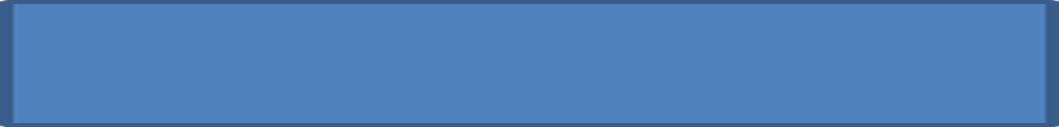 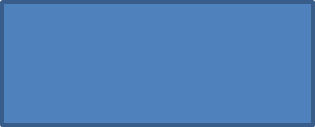 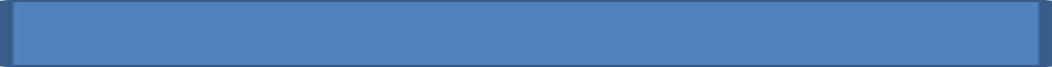 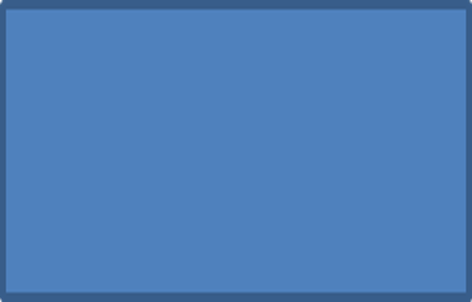 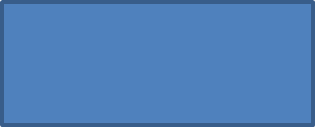 